Publicado en  el 07/12/2013 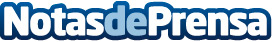 A Consellería de Medio Ambiente eliminou tres puntos de vertido nos concellos de Arteixo, Oleiros e CambreA Consellería de Medio Ambiente, Territorio e Infraestruturas vén de eliminar tres puntos de vertido na zona da Coruña, concretamente nos concellos de Arteixo, Oleiros e Cambre, evitando así a contaminación do encoro de Meicende, da ría da Coruña e do río Mero, respectivamente.Datos de contacto:Xunta de GaliciaNota de prensa publicada en: https://www.notasdeprensa.es/a-conselleria-de-medio-ambiente-eliminou-tres_1 Categorias: Galicia http://www.notasdeprensa.es